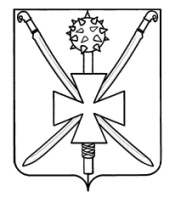 АДМИНИСТРАЦИЯ АТАМАНСКОГО СЕЛЬСКОГО ПОСЕЛЕНИЯПАВЛОВСКОГО РАЙОНАРАСПОРЯЖЕНИЕ        20  октября 2015 года 			                                              № _62_-рСтаница АтаманскаяО проведении перерегистрации граждан, состоящих на учёте в качестве нуждающихся в жилых помещениях в Атаманском сельском поселении Павловского районаНа основании статьи 12 Закона Краснодарского края от 29 декабря 2008 года № 1655-КЗ «О порядке ведения органами местного самоуправления учёта граждан в качестве нуждающихся в жилых помещения», постановления главы администрации Краснодарского края от 17 апреля 2007 года № 335 «Об организации учёта в качестве нуждающихся в жилых помещениях малоимущих граждан и граждан отдельных категорий»:1. Провести с 01 ноября 2015 года по 15 декабря 2015 года перерегистрацию граждан, принятых на учёт в качестве нуждающихся в жилых помещениях в 2012 г.2. Разместить настоящее распоряжение на официальном сайте администрации Атаманского сельского поселения Павловского района в сети Интернет.4. Контроль за выполнением настоящего распоряжения оставляю за собой.5. Распоряжение вступает в силу со дня его обнародования.ГлаваАтаманского сельского поселенияПавловского района                                                                          С.М,Пронько